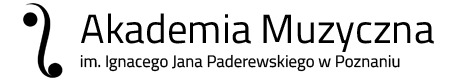 Wydział         Dyrygentury Chóralnej, Edukacji Muzycznej i Muzyki KościelnejRok akademicki    . . . . . 2016. .  / . . . .2017 . . . .         semestr  zimowy / letniLiczba złożonych ankiet   276Data  wypełnienia  niniejszego kwestionariusza  27.03.2017 I   Pytania podstawowe:W ankiecie studenci  mogli ustosunkować się do każdego stwierdzenia poprzez wybór jednej z 4 odpowiedzi, którym przypisano wartości od 1 do 4:    4– tak 	  3– raczej tak            2 – raczej nie              1 – nie(w poszczególnych  punktach tabeli należy wpisać liczbę odpowiedzi)II    Pytania uzupełniające:Podpisy członków komisji:prof. dr hab. Leon Zaborowskidr Teresa Śnitkoks. dr Mariusz Białkowskidr Paweł Łuczak43211. Czy zajęcia prowadzone były zgodnie z treścią przedstawionego sylabusa (kartą kursu)?2488312. Czy kryteria zaliczenia były zgodne z przedstawionym sylabusem (kartą kursu)?2358123. Czy zajęcia były prowadzone w sposób zrozumiały, logiczny i przystępny?22823504. Czy osoba prowadząca była dobrze przygotowana do zajęć?23416705. Czy zajęcia odbywały się punktualnie  i w planowanym czasie?20447306. Czy prowadzący/a traktował/a studentów z szacunkiem, życzliwiei sprawiedliwie?22328217. Czy prowadzący/a tworzył/a atmosferę sprzyjającą zdobywaniu wiedzy (np. zachęcał/a do zadawania pytań, wyrażania własnych poglądów na omawiany temat, dyskusji, zgłaszania i wyjaśniania wątpliwości)?23216538. Czy poleciłbyś zajęcia tego pedagoga innym studentom?2173251TAKTAKNIENIEPoinformował mnie gdzie mogę zapoznać się z sylabusem (kartą kursu)Poinformował mnie gdzie mogę zapoznać się z sylabusem (kartą kursu)9. Czy prowadzący zajęcia przedstawił studentom treści programowe i zasady zaliczeń zawartych wsylabusie (karcie kursu)?9. Czy prowadzący zajęcia przedstawił studentom treści programowe i zasady zaliczeń zawartych wsylabusie (karcie kursu)?2292292222220%-25%0%-25%25%-50%25%-50%50%-75%50%-75%75%-100%10. Jaka była Twoja frekwencja na ocenianych zajęciach dydaktycznych?00444646219(w poniższych punktach należy wpisać informacje z ankiet )(w poniższych punktach należy wpisać informacje z ankiet )(w poniższych punktach należy wpisać informacje z ankiet )(w poniższych punktach należy wpisać informacje z ankiet )(w poniższych punktach należy wpisać informacje z ankiet )(w poniższych punktach należy wpisać informacje z ankiet )(w poniższych punktach należy wpisać informacje z ankiet )(w poniższych punktach należy wpisać informacje z ankiet )11. Co uważam za mocną stronę zajęć?● dotyczy pedagogów:- profesjonalizm, kreatywność, życzliwość, poczucie humoru, świetne przygotowanie do zajęć, otwartość na dyskusję, dobry kontakt ze studentami, indywidualne podejście do studenta, możliwość wyrażenia własnych opinii,  cierpliwość, obiektywizm, miła atmosfera podczas zajęć, zaangażowanie, systematyczność , kultura osobista● wykorzystywanie różnorodnych pomocy dydaktycznych● „organizacja i konkretny plan pracy”● zajęcia prowadzone „w klarowny sposób”● praca w grupach● dotyczy pedagogów:- profesjonalizm, kreatywność, życzliwość, poczucie humoru, świetne przygotowanie do zajęć, otwartość na dyskusję, dobry kontakt ze studentami, indywidualne podejście do studenta, możliwość wyrażenia własnych opinii,  cierpliwość, obiektywizm, miła atmosfera podczas zajęć, zaangażowanie, systematyczność , kultura osobista● wykorzystywanie różnorodnych pomocy dydaktycznych● „organizacja i konkretny plan pracy”● zajęcia prowadzone „w klarowny sposób”● praca w grupach● dotyczy pedagogów:- profesjonalizm, kreatywność, życzliwość, poczucie humoru, świetne przygotowanie do zajęć, otwartość na dyskusję, dobry kontakt ze studentami, indywidualne podejście do studenta, możliwość wyrażenia własnych opinii,  cierpliwość, obiektywizm, miła atmosfera podczas zajęć, zaangażowanie, systematyczność , kultura osobista● wykorzystywanie różnorodnych pomocy dydaktycznych● „organizacja i konkretny plan pracy”● zajęcia prowadzone „w klarowny sposób”● praca w grupach● dotyczy pedagogów:- profesjonalizm, kreatywność, życzliwość, poczucie humoru, świetne przygotowanie do zajęć, otwartość na dyskusję, dobry kontakt ze studentami, indywidualne podejście do studenta, możliwość wyrażenia własnych opinii,  cierpliwość, obiektywizm, miła atmosfera podczas zajęć, zaangażowanie, systematyczność , kultura osobista● wykorzystywanie różnorodnych pomocy dydaktycznych● „organizacja i konkretny plan pracy”● zajęcia prowadzone „w klarowny sposób”● praca w grupach● dotyczy pedagogów:- profesjonalizm, kreatywność, życzliwość, poczucie humoru, świetne przygotowanie do zajęć, otwartość na dyskusję, dobry kontakt ze studentami, indywidualne podejście do studenta, możliwość wyrażenia własnych opinii,  cierpliwość, obiektywizm, miła atmosfera podczas zajęć, zaangażowanie, systematyczność , kultura osobista● wykorzystywanie różnorodnych pomocy dydaktycznych● „organizacja i konkretny plan pracy”● zajęcia prowadzone „w klarowny sposób”● praca w grupach● dotyczy pedagogów:- profesjonalizm, kreatywność, życzliwość, poczucie humoru, świetne przygotowanie do zajęć, otwartość na dyskusję, dobry kontakt ze studentami, indywidualne podejście do studenta, możliwość wyrażenia własnych opinii,  cierpliwość, obiektywizm, miła atmosfera podczas zajęć, zaangażowanie, systematyczność , kultura osobista● wykorzystywanie różnorodnych pomocy dydaktycznych● „organizacja i konkretny plan pracy”● zajęcia prowadzone „w klarowny sposób”● praca w grupach● dotyczy pedagogów:- profesjonalizm, kreatywność, życzliwość, poczucie humoru, świetne przygotowanie do zajęć, otwartość na dyskusję, dobry kontakt ze studentami, indywidualne podejście do studenta, możliwość wyrażenia własnych opinii,  cierpliwość, obiektywizm, miła atmosfera podczas zajęć, zaangażowanie, systematyczność , kultura osobista● wykorzystywanie różnorodnych pomocy dydaktycznych● „organizacja i konkretny plan pracy”● zajęcia prowadzone „w klarowny sposób”● praca w grupach12. Co wymagałoby poprawy lub zmiany?● „spokojniejsza atmosfera” podczas zajęć●  szacunek dla wypowiedzi studentów● więcej nowoczesnych metod● „spokojniejsza atmosfera” podczas zajęć●  szacunek dla wypowiedzi studentów● więcej nowoczesnych metod● „spokojniejsza atmosfera” podczas zajęć●  szacunek dla wypowiedzi studentów● więcej nowoczesnych metod● „spokojniejsza atmosfera” podczas zajęć●  szacunek dla wypowiedzi studentów● więcej nowoczesnych metod● „spokojniejsza atmosfera” podczas zajęć●  szacunek dla wypowiedzi studentów● więcej nowoczesnych metod● „spokojniejsza atmosfera” podczas zajęć●  szacunek dla wypowiedzi studentów● więcej nowoczesnych metod● „spokojniejsza atmosfera” podczas zajęć●  szacunek dla wypowiedzi studentów● więcej nowoczesnych metodUWAGI ● zbyt mało czasu na zbiorowy przedmiot kierunkowy (45 min./tyg.)● zbyt mało czasu na zbiorowy przedmiot kierunkowy (45 min./tyg.)● zbyt mało czasu na zbiorowy przedmiot kierunkowy (45 min./tyg.)● zbyt mało czasu na zbiorowy przedmiot kierunkowy (45 min./tyg.)● zbyt mało czasu na zbiorowy przedmiot kierunkowy (45 min./tyg.)● zbyt mało czasu na zbiorowy przedmiot kierunkowy (45 min./tyg.)● zbyt mało czasu na zbiorowy przedmiot kierunkowy (45 min./tyg.)